Dagordning för årsmöte SCPK 2024-03-241. 	Årsmötets öppnande. 2. 	Fastställande av röstlängden. 3.	Val av mötesordförande. 4.	Rasklubbsstyrelsens anmälan om protokollförare. 5.	Val av två justerare tillika rösträknare, som tillsammans med mötesordföranden ska 	justera protokollet. Val av rösträknare när val genomförs över mejl. 6. 	Beslut om närvaro- och yttranderätt förutom av personer enligt § 7 moment 2. 7. 	Fråga om årsmötet har blivit stadgeenligt utlyst. 8.	Fastställande av dagordningen. 9. 	Genomgång av: Rasklubbsstyrelsens verksamhetsberättelse inklusive rapport om uppfyllande av mål och uppdrag från föregående årsmöte, Balans- och resultaträkning, Revisorernas berättelse. 10. 	Fastställande av balans- och resultaträkning samt beslut om disposition av vinst eller förlust. 11. 	Beslut om ansvarsfrihet för rasklubbsstyrelsen. 12. 	Genomgång av rasklubbsstyrelsens förslag avseende: MålRambudget för innevarande verksamhetsår samt preliminär rambudget för det närmast följande verksamhetsårMedlemsavgift enligt § 4 för närmast kommande verksamhetsår13. 	Beslut i ärenden enligt punkt 12. 14.	Val av rasklubbsstyrelse samt beslut om suppleanternas tjänstgöringsordning. val av ordförande för en tid av ett årval av vice ordförande för en tid av två årval av sekreterare för en tid av två år val av ledamot för en tid av två år val av ledamot för en tid av två år val av suppleant för en tid av två årbeslut om suppleanternas tjänstgöringsordning. 15. 	Val av revisorer och revisorssuppleant enligt § 9. val av två revisorer för en tid av ett år, val av en revisorssuppleant för en tid av ett år. 16. 	Val av valberedning enligt §10. val av sammankallande i valberedningen val av två ledamöter i valberedningen för en tid av två år, 17. 	Beslut om omedelbar justering av punkterna 15 – 17. 18.	Beslut om rasklubbsstyrelsens förslag i ärenden. 19. 	Mötets avslutande. Väcks vid årsmötet förslag i ett ärende som inte finns medtaget på dagordningen kan, om årsmötet så beslutar, ärendet tas upp till diskussion men inte till beslut.Uppmärksammande av förtjänsttecken, vandringspris- och hederspristagare.Medlemsavgift 2025Under 2024 är SCPK:s medlemsavgift 580 kronor för inrikes medlem och 710 kronor för utlandsmedlem (SCPK 180 kronor + förbundsavgift SBK 400 kronor inrikes- och 530 kronor för utlandsmedlem). Familjemedlem 120 kronor. SBK:s kongress hålls i maj och förväntas föreslå oförändrad förbundsavgiften 2024.(Förslag om höjd medlemsavgiften till förbundet för 2024 röstades ned.)Verksamhetsberättelse för Svenska Chodský pesklubben 2023SyfteKlubbens syfte har varit att sprida kunskap om hundrasen Chodský pes i Sverige och:1)	bidra till ett gott hundägarskap genom att varje presumtiv valpköpare förstår vad som krävs av en ägare för att en Chodský pes ska vara en sund, harmonisk och lycklig hund.2)	bidra till en frisk och sund avel av rasen Chodský pes.MålKlubben har haft som mål att kännetecknas av en vänlig och välkomnande attityd samt att alltid ha hundens bästa i fokus.Bakgrund2010 godkände Svenska Kennelklubben Chodský pes som ras.2013 bildades Svenska Chodský pesklubben.2014 Anslöts Svenska Chodský pesklubben till Svenska Brukshundklubben som specialklubb.2023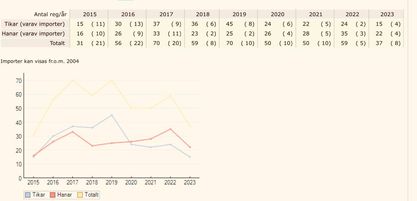 Den svenska populationen är förhållandevis liten och per 2024-01-11 uppgick den till totalt 345 registrerade individer. Populationen har minskat något sedan föregående år. Rasklubben har ett viktigt arbete i att verka för en positiv utveckling avseende uppbyggnad av rasen i Sverige.Antal medlemmar i SCPK uppgår per 2023-12-31 till 150 personer. Genomförda aktiviteterKlubbens främsta arbete bedrivs i sektorer, arbetsgrupper och kommittéer, vilka avrapporterar sina respektive verksamheter i separat text nedan.StyrelsenStyrelsen har under 2023 haft tolv (12) protokollförda möten. Elva (11) i Zoom samt ett (1) fysiskt möte på Kungsörslägret. Under verksamhetsåret har styrelsen behandlat:36 diskussionspunkter 37 ingående skrivelser12 utgående skrivelserFörutom planlagda möten har styrelsen kontinuerlig kommunikation via mail och genom en sluten Facebook grupp.Representant från klubben har deltagit vid SBK:s konferenser, kongressen och dialogmöten.Klubben har verkat för att sprida information och kunskap om rasenKlubbens hemsida har haft närmare 10923 sidvisningar under året med 5908 unika besökare. Klubben har under verksamhetsåret varit aktiv i sociala medier och har även en egen Facebook sida ”Svenska Chodský pesklubben” och ett konto på Instagram. Via klubbens hemsida och sociala medier har flertalet personer fått svar på sina frågor om rasen och ett antal har även fått kontaktuppgifter för att träffa en chodský pes.Klubben har verkat för erfarenhetsutbyten och träffarKlubben har under året genomfört fyra olika träningsläger i Sundsvall, Bengtsfors, Kungsör och i Helsingborg. Under samtliga lägret fanns utrymme för mycket träning, informationsutbyte och trevlig samvaro. Klubben har under verksamhetsåret skickat ut fyra informationsbrev till medlemmarna.Sektorn för PR- och InformationSektorn har mestadels haft diskussioner och kontakt via sin privata FB grupp, där alla är aktiva med att informera och hålla diskussioner. I år har sektorn haft bemannad rasmonter på Stora Stockholm.De hade även bemannat och deltagit på My dog i Göteborg. Materialet till montrar hänger med och skickas mellan Stockholm och Göteborg eller beroende på vart man behöver materialet. Nyhetsbrev/medlemsbrev flyter på med medlemsintervjuer och man försöker få med så mycket information som möjligt från Svenska Chodský pesklubbens arbete, för att delge medlemmar. Sektorn har 4st medlemsutskick per år.Information skickas även ut via membersite, med bland annat frågor om hjälp vid exempelvis bemanningen av montrar och/eller annan information som går separat ut till medlemmar utöver medlemsbreven.Man håller Svenska Chodský pes klubbens hemsida, SCPKs Facebook-grupp och Instagram uppdaterade med information och jobbar på att hålla rasklubbens Facebook-sida mer aktiv och mer öppen för medlemmar att delge information. Under året har sektorn bestått av följande personer:Victoria Johansson (sammankallande), Anne Lagerström, Eva Söderlund,Hanna Andersson, Jessica Björkquist, Linéa DusthallSektorn för utställning och exteriör En officiell utställning genomfördes den 16 juli 2023. Utställningen var ett samarrangemang med Svenska Cattledog Klubben.33 Chodsky pes var anmälda till utställningen och 30 deltog.Domare var Nina KarlsdotterBIR Rumirage Daraskar och BIM Freemovers Citrus. Inga cert utdelades4 exteriörbeskrivningstillfällen har genomförts under året.Samtliga klubbens exteriörbeskrivare, Mia Holmbäck, Sandra Siverman, Åsa Tiderman och Anita Melitshenko har beskrivit under året. Under året har sektorn bestått av följande personer:Yvonne Brink (sammankallande), Anita Melitshenko, Lotta Eriksson och Christina Nina Edlund. Sektorn för Avel- och hälsaSektorn/arbetsgruppen har haft 2 möten under året plus arbetsmöten för specifika frågor. Dessa aktiviteter har genomförts:Fortsätta utveckla sitt arbete med den tjeckiska rasklubben och de nordiska rasklubbarna, samt försöka skapa en gemensam databas och hanhundslista för de nordiska länderna.Sektorn har under 2023 inte kunnat skapa en gemensam databas eller gemensam hanhundslista med de nordiska länderna. Sektorn har dock påbörjat sitt arbete med att sammanställa en hanhundslista för de svenska hundarna som sedan kan vara ett grundmaterial för en gemensam lista. Samarbetet med den tjeckiska rasklubben har huvudsakligen skett genom dialoger inför det kommande ras-seminariet. Arbeta för ett bredare samarbete mellan sektorerna inom den svenska rasklubben.Sektorn har samarbetat med samtliga sektorer vid evenemang så som utställning med tävling, läger med exteriörbeskrivning och information vid rasmonter. Det upplevs lätt att samarbeta över sektorgränserna och det finns en vilja att hjälpa till och bidra på olika sätt. På detta sätt blir frågor om avel och hälsa en naturlig pusselbit för samtliga sektorer. Hålla digitala föreläsningar (fysiska om det är möjligt) kring aktuella tema för Chodsky Pes. Planerar att ordna webbinarium med personal från SKK för att få information kring grundregler för avel. Sektorn har haft en fysisk föreläsning i samband med sommarläger angående rasklubbens avelsrekommendationer och orsaken till dessa. Man talade också om vikten av att ”den vanliga hundägaren” har förståelse för rasklubbens avelsrekommendationer och hur viktigt det är att vi breddar avelsbasen så mycket som möjligt genom att låta så många friska hundar som möjligt bidra i aveln någon gång. Sektorn har också deltagit vid de webbföreläsningar som hållits i SKKs regi om bland annat avel i små populationer.  Fortsätta kartläggning av hälsa hos Chodsky Pes.Sektorn planerar att starta upp arbetet med en ny hälsoenkät under våren 2024. Se över avelsrekommendationerna årligen.Sektorn har sett över avelsrekommendationerna och beslutat att låta dem kvarstå under året. Arbeta för en ökning av fler hundar som startar på MH och HD röntgen för att öka avelsbasen. Detta mål har inte funnits resurser för att driva under året. Det har dock uppmärksammats i olika sammanhang där sektorn påtalat vikten av att öka avelsbasen. Ordna seminarium med Tjeckien (mentalitet, exteriör och hälsa)På grund av vissa svårigheter med kommunikation, logistik och planering har seminariet flyttats fram till 2024. Under året har Uppfödarsektorn och Sektorn för avel och hälsa slagits samman och bildat Avel och uppfödarsektorn. Detta har krävt vissa omstruktureringar men kommer på sikt att skapa en sammanhållen sektor som kan arbeta med helhetsperspektiv i dessa viktiga frågor. Under året har sektorn/arbetsgruppen bestått av följande personer:2023-01-01 till 2023-03-26 Fanny Bergevi (sammankallande), Yvonne Brink, Sandra Siverman, Ann Olsson2023-03-26 till 2023-12-31 Åsa Tiderman (sammankallande), Sandra Siverman, Anita Melitshenko, Håkan Sjödin. Arbetsgruppen för RAS har bestått av Yvonne Brink, Sandra Siverman och Ann Olsson.Sektorn för Utbildning- och tävlingSektorn har haft så här 8 protokollförda möten under åretDessa aktiviteter har genomförts under året:Medlemsläger i Kungsör. Stort deltagande 45 choddar, många aktiviteter, medlemsmöte, 10-årsfirande av klubbenMedlemsläger i Bengtsfors, många deltagare och många uppskattade aktiviteterMedlemsläger i Sundsvall. 22 deltagare (några andra raser) och kurser i räddningssök, bruksspår och hårda spår. Jubileumsmiddag med egen kockTräningshelg i Skåne med specialsök och tävlingslydnad. 7 choddar, samt 5 andra raser. Frukost, lunch och fika på Helsingborgs BKProva-på-vallning med 4 nöjda och duktiga deltagareNoseWork-tävling i Vingåker. 140 anmälda till 31 platser/deltagare på en mycket uppskattad tävling. 3 deltagande chodsky pesDigital föreläsning om hundmötesproblematik. 40-tal deltagare, samt att föreläsningen finns inspelad och ligger bakom lösenord på hemsidan. Klubben bjöd medlemmarna på denna föreläsningUtdelning av HP och VP – Bästa all-round-hundUtdelning av diplom till godkända tjänstehundekipageEj genomförda:Två specialsöksprov i Ystad på grund av tidsbrist, samt YBKs byte av styrelseDigital utbildning i tävlingslydnad – startklass. Ej genomförd på grund av bristande intresseUnder jubileumsåret 2023 har vår sektor genomfört många aktiviteter som vi upplever har uppskattats. Vi har haft ett gott samarbete inom sektorn med glada och trevliga möten, bra diskussioner och många nya idéer. Vi är ett bra team Under året har sektorn bestått av följande personer: Lena Hermansson (sammankallande), Karin Sjöqvist, Lotta Eriksson, Björnar Sörli, Jim Berglund, Jane Gransveden, Jessica Hägg, Frida Holst Pettersson, Eva SöderlundArbetsgrupp RAS (Rasspecifika Avelsstrategier)Rasklubbens RAS-dokument godkändes av SKK i april 2015. Eftersom dokumenten ska uppdateras var femte år åligger det rasklubben att ta fram material till en uppdaterad version. Detta innebär ett stort arbete som kräver engagemang från flera delar av rasklubben. Arbete med detta pågår.Arbetsgruppens deltagare Ann Olsson (sammankallande), Sandra Siverman, Yvonne Brink och Fanny BergeviStyrelsenOrdförande: Maria Holmbäck	Vice ordf: Håkan Sjödin	 Sekreterare: Lena Hermansson	Kassör: Mikael PankkoLedamot: Karin Sjöqvist	Ledamot: Anne Lagerström 	Ledamot: Victoria Johansson	Suppleant: Göte Toftler		Suppleant: Camilla Ståhl Helzel Styrelsen tackar för ett innehållsrikt 2023 och ser med entusiasm fram emot ett än mer innehållsrikt 2024.Bokslut 2022-12-31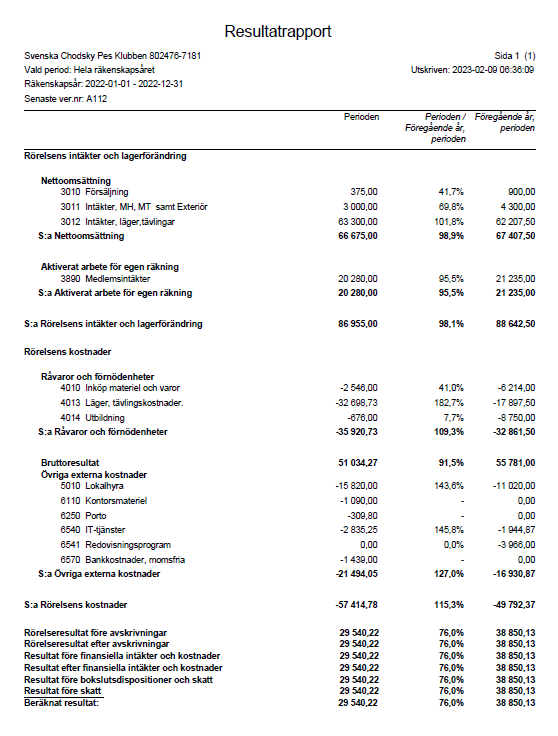 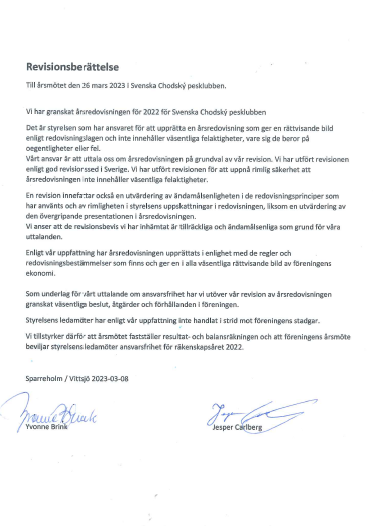 Verksamhetsplan 2024 Klubbens syfte:Klubbens syfte är att sprida kunskap om hundrasen chodský pes i Sverige, och på detta sätt bidra till ett gott hundägarskap genom att varje presumtiv valpköpare förstår vad som krävs av en ägare för att en chodský pes ska vara en sund, harmonisk och lycklig hund, bidra till en frisk och sund avel av rasen chodský pes.Klubben vill kännetecknas av:Klubben vill kännetecknas av en vänlig och välkomnande attityd, samt att alltid ha hundens bästaoch rasens positiva utveckling och bevarande i fokus.Mål Klubben mål är att bidra till en sund utveckling av rasen såväl exteriört, hälsomässigt som mentalt. Klubbens mål är att så många svenska hundar som möjligt ska ha känd mental status. Personer som är intresserade av rasen ska ha tillgång till korrekt information om rasen och dess egenskaper som vall- och brukshund.Aktiviteter för att uppnå målenUtarbeta fullständiga Rasspecifika avelsstrategier, RAS, med målsättning att under 2023 få reviderat RAS godkänt av Svenska Kennelklubben.Verka för att klubbens sociala medier och hemsida är seriös och trevlig.Medverka vid olika evenemang samt eventuellt större utställningar med information om rasen. Genomföra läger och träningsträffar för chodský pesägare.Klubben ska vid fyra tillfällen per år informera medlemmarna om aktuella frågor via ett informationsbrev per mail.Rasklubben ska också verka för att stötta i att anordna träning, träffar och uppfödarföreläsningar efter önskemål och behov. Klubben ska samordna sitt arbete genom att hålla träffar mellan sektorer via Zoom. På detta sätt ska man underlätta för sektorerna att samverka i olika frågor. Klubben ska bidra för ett samarbete mellan rasklubbar och distrikt inom Svenska Brukshundklubben.Klubben ska fortsätta verka för ett samarbete med Rasklubbar i Norden och Tjeckien. Aktiviteter på sektornivåPR- och InformationssektornSektorn planerar att genomföra: Upprätta verksamhetsplan och budget.Ansvariga för medlemslistan i SBKmedlem.Skicka ut information via SBK membersite till medlemmar. Få tag på och intervjua medlemmar för nyhetsutskicket.Samla information från samtliga sektorer i styrelsen till nyhetsutskicket.Nyhetsutskick 4ggr/år, med en ny medlemsintervju varje utskick, vissa utskick kommer vara temainriktade.Vid utställningar, planera, boka, bemanna och ordna med rasmonter.Vid SM bruks eller andra passande tillställningar att deltaga på, planera, boka, bemanna och ordna med rasmonter.Hålla hemsidan uppdaterad även förbättra och förnya hemsidan.Hålla Facebook levande och uppdateradHålla Instagram levande och uppdateradSektorn planerar att genomföra ett av sina möten som fysiskt möte för att ha en gemensam planeringsdag.Avel och uppfödarsektorn (Konferens-gruppen ingår)Sektorn planerar att genomföra:Att väcka intresse för och främja avel av mentalt och fysiskt sunda, bruksmässigt och exteriört fullgoda rasrena hundarSkapa och skicka ut en hälsoenkät. Analysera resultatet och ev. vidta åtgärder till följd av detta.Sprida information om vilka avelsrekommendationer rasklubben har och orsaken till dessa. Informera potentiella valpköpare samt hundägare som inte tidigare funderat över att låta sin hund bidra för att öka avelsbasen, hur rekommendationerna påverkar dem. Skapa en rutin och ett arbetssätt för att stötta hundägare som önskar avelsrådgivning. Ta fram en hanhundslista för Sverige. Årligen se över avelsrekommendationerna. Tillsammans med andra sektorer bidra i genomförandet av ras-seminarie 6–8 september. Där kommer frågor om mentalitet, exteriör och hälsa att diskuteras med representant från den tjeckiska rasklubben. Övriga nordiska länder bjuds in.Utbildnings- och tävlingssektornSektorn planerar att genomföra:Digitala föreläsningarMedlemsläger Kungsör (eller annan plats)Specialsöktävling Skåne (chodskys har företräde)Prova-på-patrull i GöteborgstraktenProva-på-räddning i UppsalatraktenEventuellt en Nose Work-tävlingUtdelning av HP och VP för Bästa All-round-hundUtställnings- och exteriörsektornSektorn planerar att genomföra:Utställning 2024 i Vilsta i samband med ras-seminarietExteriörbeskrivningarExteriörbeskrivarkonferensArbetsgruppen RAS (Rasspecifika Avelsstrategier) Arbetsgruppen har skickat in förslag till reviderat RAS-dokument till SBK (Svenska Brukshundklubben), utskottet för avel och hälsa. Utskottet ansvarar för att skicka detta till SKK (Svenska kennelklubben). Om SKK efterfrågar komplettering av dokumentet går uppdraget till arbetsgruppen. Om SKK godkänner dokumentet går uppdraget att implementera och informera medlemmarna till styrelsen. Rambudget 2023 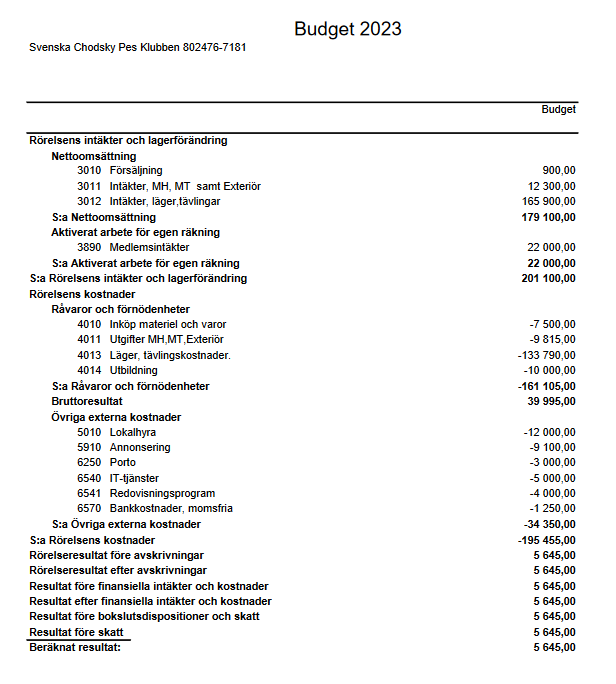 Preliminär rambudget 2024	Intäkter					+ 221 000:-	Kostnader					 - 215 000:-	Beräknat resultat				+    6 000:-					Valberedningens förslag till SCPK:s styrelse för år 2024Följande poster har mandattid kvar till 2025Valberedningen inför SCPK:s årsmöte 2024 består av: Lotta Eriksson (2024), Björnar Sörli (2024), Ingegerd Wirén (2025)Presentationer av valberedningens föreslagna personer:
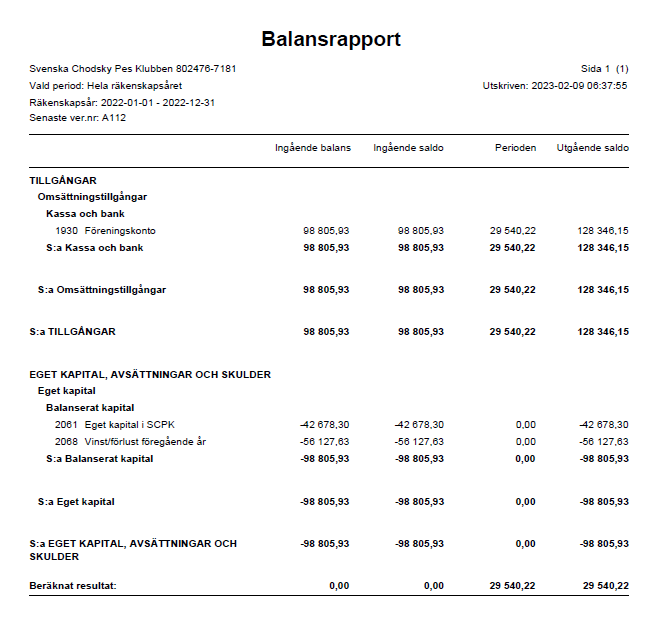 Post (mandattid) -innehavare av posten idag Valberedningens förslag Ordförande (1 år) – Mia Holmbäck Mia Holmbäck Vice ordf. (2 år) Håkan Sjödin Åsa Tiderman Sekreterare (2 år) Lena Hermansson Lena Hermansson Ledamot (2 år) Anne Lagerström Anne Lagerström Ledamot (2 år) Victoria Johansson Victoria Johansson Suppleant (2år) Göte Toftler Göte Toftler Revisor (1 år) Mikael Melitshenko Mikael Melitshenko Revisor (1 år) – Torbjörn Bäckmark   Torbjörn Bäckmark Revisorssuppleant (1 år) Carola Nilsson Carola Nilsson Valberedningen har också uppdrag att föreslå årsmötesordförande.   Bo WibergPost – innehavare av posten idagKassör – Mikael PankkoLedamot – Karin Sjökvist  Suppleant – Camilla ståhl Helzel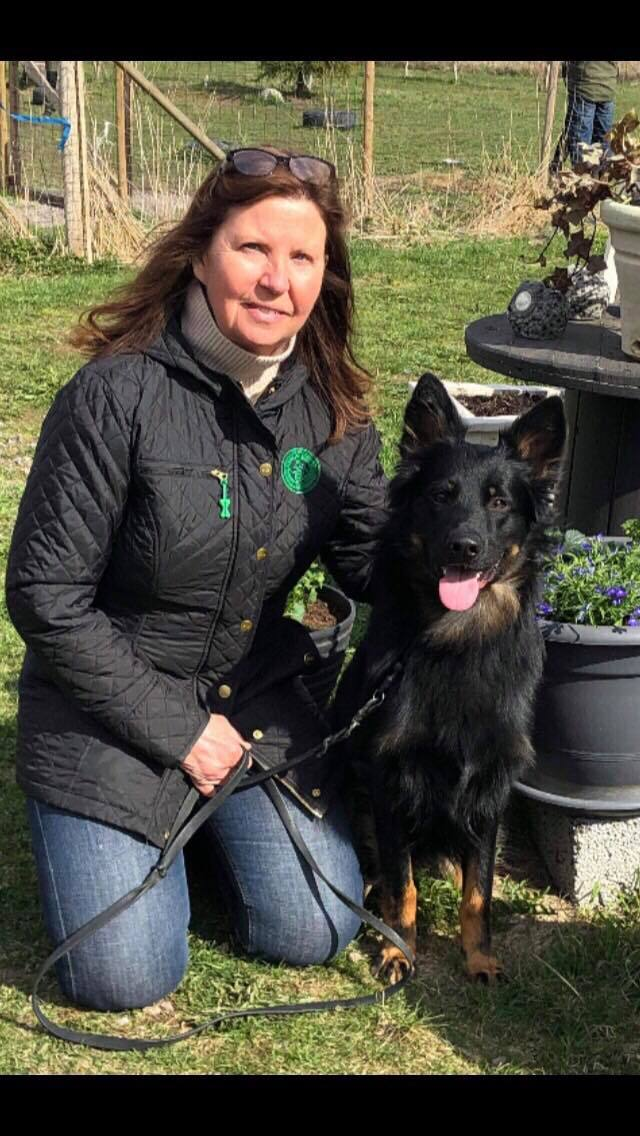 Ordförande (omval 1 år) Maria (Mia) HolmbäckMia bor i Surahammar i Västmanland, hon har två chodský pes och en dvärgpinscher. Mia har varit sekreterare inom SBK, ledamot i annan rasklubb och engagerad i föreningsliv.
Mia är också kennelkonsulent, uppfödare, tidigare instruktör i brukshundsklubben och har arbetat på
djursjukhus.
Mia har suttit i SCPK styrelse som suppleant sedan 2021 och som ordförande sedan 2022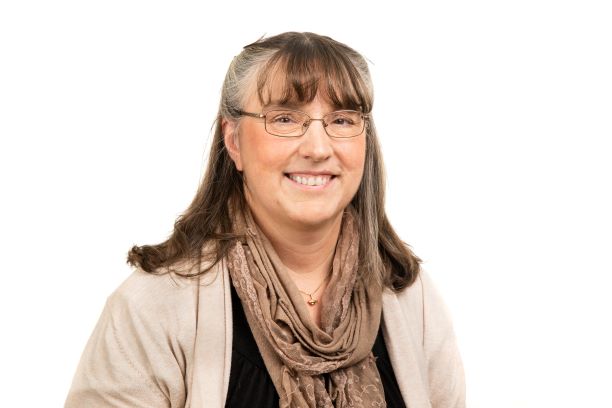 Vice ordförande (2 år) Åsa TidermanÅsa bor utanför Örebro. Hon är en föreningsmänniska som varit aktiv i flera ridklubbar och SBK. Hon var med och startade upp Svenska Chodský pesklubben 2013 och har varit aktiv inom rasklubben på olika sätt sedan dess. Hon har också varit engagerad inom Svenska Brukshundshundklubben både i lokalklubbar, distrikt och förbundsstyrelse.Åsa har haft hund i hela sitt liv och har haft chodský pes sedan 2011. Hon är exteriörbeskrivare och tävlingsledare för NW och lydnad. Själv tränar och tävlar hon främst NW, spår och lydnad med sina hundar. Åsa sitter idag som sammankallande i rasklubbens Avel och uppfödarsektor.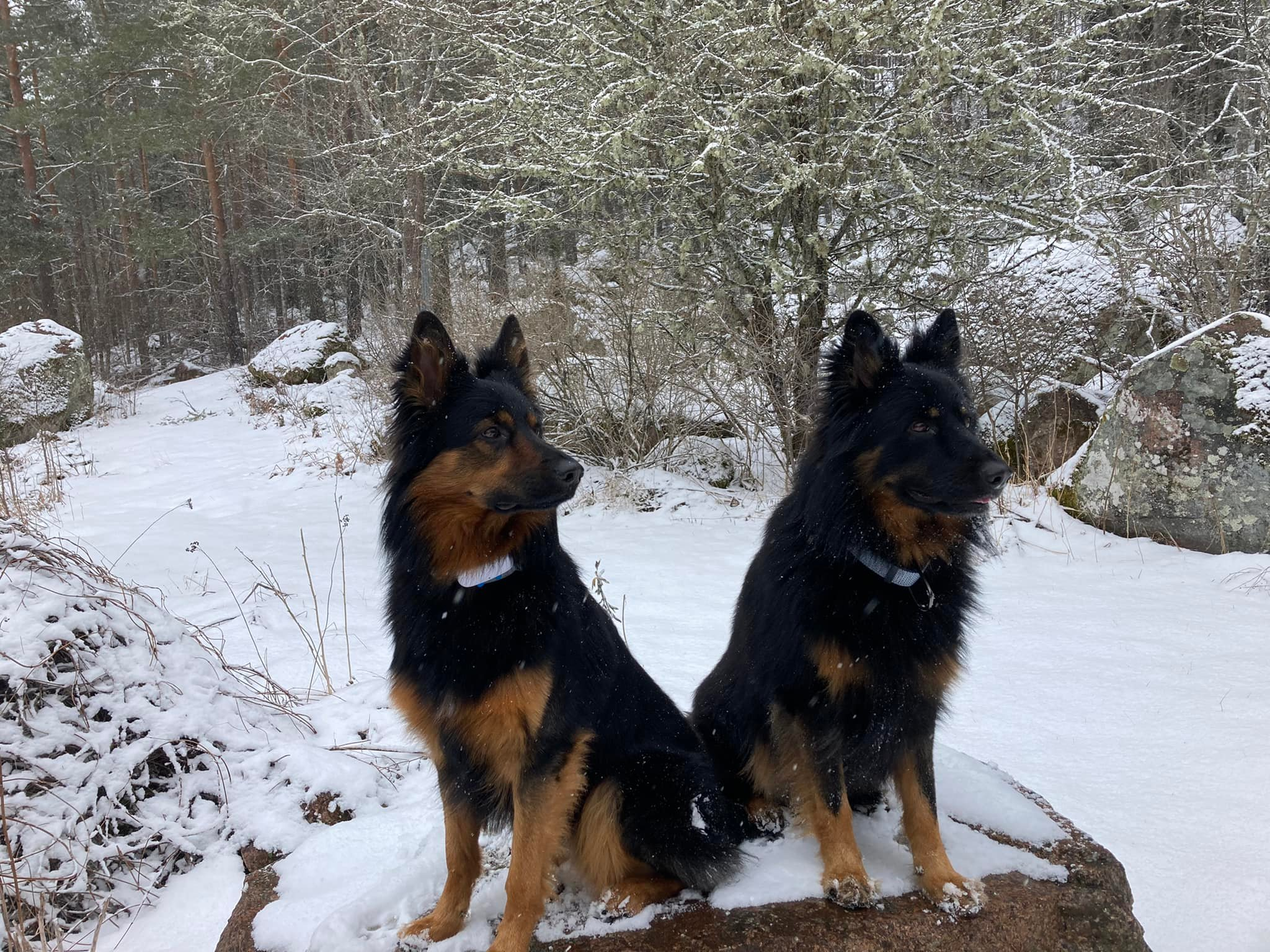 Sekreterare (2 år) Lena HermanssonÄlskar djur, speciellt hundar. Har haft schäfer, gråhund, terv, lhasa apso, papillion. Har nu två chodskyhannar – far och son. Är ingen tävlingsmänniska men har hållit på med specialsök sedan 2006, gått flera långa utbildningar i specialsök och spår hos bland annat SWDI. Jobbat mycket med egna hundar. Gillar att lära om och lära nytt, för bättre resultat och gladare och mer arbetsvilliga hundar.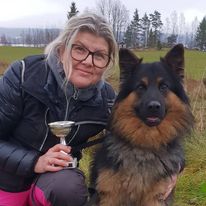 Ledamot (2 år) Anne LagerströmAnne bor i Slottsbron i Värmland med sina 3 chodský pes. Anne brinner främst för IGP, bruksspår samt lydnad. Jobbar med rasklubbens hemsida samt Facebook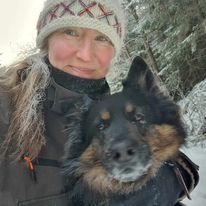 Ledamot (2 år) Victoria JohanssonVictoria lever med sin chodsky Bella på 9 år. Hennes första hund var en Leonberger för 30 år sedan och därefter har det varit några olika hundar och nu är det chodsky. Har sedan första hund varit aktiv i den lokala brukshundklubben, som hjälp vid kurser, spårläggare, suttit i olika sektorer och i styrelsen. Har varit MH-figge i 25 år och även testledare i MH. Är numera mest aktiv i rasklubben och har genom denna underbart tokiga ras fått vänner både i Tjeckien och SverigeSuppleant (2 år) Göte Toftler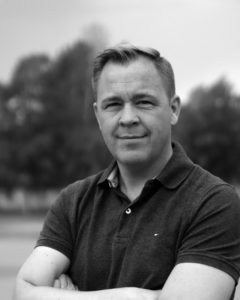 Revisor (nyval 1 år) Mikael MelitshenkoMikael Melitshenko bor i Strömstad med fru och fyra Choddar (Aaya, Alex, Unni och Bika), sedan maj 2022. Han har lång erfarenhet av företags- och verksamhetsutveckling och jobbar idag som ansvarig för ett företagsutvecklingsprogram på Smart Innovation Norway i Halden. Mikael har tidigare erfarenhet av styrelsearbete i mindre organisationer, valberedningsarbete samt var även under en period revisor för Svenska Chodský pesklubben.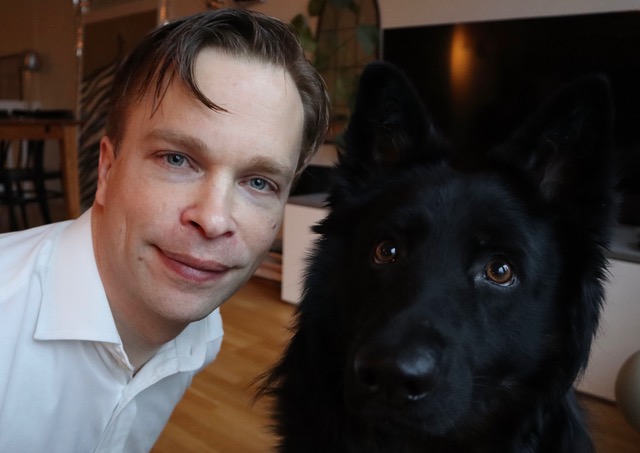 Revisor (nyval 1 år) Torbjörn Bäckmark  Torbjörn bor på Lidingö och har en chodsky pes. Torbjörn är medlem i Lidingö Brukshundsklubb, tycker om friluftsliv och tränar specialsök med sin hund.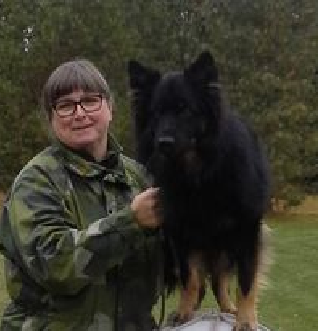 Revisorssuppleant (omval 1 år) Carola NilssonCarola bor 4 mil söder om Skellefteå. Hon har två chodský pes och är aktiv i hemvärnet. Carola har tävlat i bruks, patrull, lydnad och rally. Hon har också varit aktiv föreningsmänniska på såväl lokal- distrikts- som centralnivå.  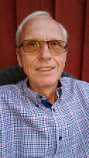 Valberedningen har också uppdrag att föreslå årsmötesordförande. Bo WibergBo blev auktoriserad exteriördomare 1993 och dömer idag samtliga raser som Svenska Brukshundklubben har avelsansvar för, samt flera andra raser i grupp 1, 2 och 5. Hans grundras är rottweiler som han skaffade 1966.Bo har suttit i Svenska Kennelklubbens utställningskommittéUttryckFörklaringAnsvarsfrihetGodkännande av styrelsens verksamhet för året som varitAvslagMajoriteten säger nej till redovisat förslagBifallMajoriteten säger ja till redovisat förslagBudgetEkonomisk plan för verksamhetenDagordningFörteckning över de ärenden i den ordning de ska behandlas vid mötetEnhälligtBeslut som alla är överens omFirmatecknareDen/de som har rätt att skriva på värdehandlingar för föreningenJusteringUnderskrift för intygande om t.ex. protokollet riktighetJäv, JävigPerson som inte deltar i beslut till följd av släktskap, att han/hon är direkt personligen berördKallelseInformation till ledamöterna om tid och plats för nästa styrelsemöteKommittéEn grupp som utses av styrelsen/mötet för en speciell frågaLedamotRöstberättigad person i styrelseMajoritetAbsolut: Minst en röst mer än hälften
Relativ (endast vid personval): Den som får flest röster
Enkel: Kan vara absolut eller relativ
Kvalificerad: Vanligtvis i stadgarna för stadgeändring eller föreningens upplösning, till exempel två tredjedelar eller tre fjärdedelar av rösternaMandattidDen längsta tid mandatet gällerMotionI förväg insänt skriftligt förslag att beslutas på årsmötetNomineringFörslag på personer till olika uppdragPer capsulam beslut (per skalle)Beslut som i brådskande fall mellan styrelsemöten måste tas. Ordförande lämnar förslag till enskilda ledamöterna, muntligt eller skriftligt. Ledamöternas ståndpunkter samlas in och protokollförs och skrivs in att beslutet har fattats per capsulam. Nästa ordinarie styrelsemöte bör bekräfta beslutetReservationNotering i protokoll att man tar avstånd från fattat beslut. Fritar från ansvar för beslut (gäller den som har rösträtt)RevisorPerson som är utsedd av årsmötet att granska räkenskaper och verksamhetStadgarRegler, "föreningens lag"StyrelseDe personer som väljs på årsmötet att sköta föreningens angelägenheter till nästa årsmöteSuppleantErsättare vid ordinarie ledamots förhinder (får då rösträtt). Bör delta i alla möten och har då yttrande och förslagsrättValberedningPersoner som fått i uppdrag att lägga fram förslag om vilka som ska väljas till olika förtroendeposterVerksamhetsberättelseÅrsredogörelse från styrelsen, vad man gjort och vad det har kostatÅrsberättelse/redovisningVerksamhetsberättelse och bokslutÅrsbokslutRedovisning av årets verksamhet i pengar. Se Verksamhetsberättelse